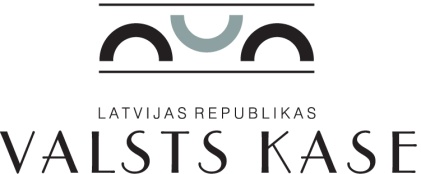 iepirkuma procedūras “Sertifikācijas iestādes pārbaužu veikšanas metodikas izstrāde Eiropas Savienības fondu 2014. – 2020.gada plānošanas periodam” VK/2014/14/ES komisijas sēdesprotokols RīgaDarba kārtībā:Pretendentu piedāvājumu atvēršana:1.1.	Komisijas priekšsēdētāja K. Zencova informē, ka iepirkuma procedūrai iesniegti divi piedāvājumi – no SIA „KPMG Baltics” un SIA „PricewaterhouseCoopers”.1.2.	Komisijas locekļi paraksta apliecinājumu, ka nav ieinteresēti konkrēta pretendenta izvēlē vai darbībā un ka nav saistīti ar pretendentu Publisko iepirkumu likuma 23. panta pirmās daļas izpratnē.1.3.	Komisijas priekšsēdētāja K. Zencova atver iesniegtos piedāvājumus un nosauc finanšu piedāvājumu cenu:Pretendentu - SIA „KPMG Baltics” un SIA „PricewaterhouseCoopers” - piedāvājumu cenas atbilstības sākotnēji novērtētajai paredzamajai līgumcenai izvērtēšana.Nolemj (vienbalsīgi):Pretendenta SIA „KPMG Baltics” piedāvājuma cena 13 850,00 EUR (bez PVN) atbilst sākotnēji novērtētajai paredzamajai līgumcenai 15 000,00 EUR (bez PVN).Pretendenta SIA „PricewaterhouseCoopers” piedāvājuma cena 6 200,00 EUR (bez PVN) atbilst sākotnēji novērtētajai paredzamajai līgumcenai 15 000,00 EUR (bez PVN).Komisijas locekļiem izvērtēt pretendentu - SIA „KPMG Baltics” un SIA „PricewaterhouseCoopers” - piedāvājumu atbilstību iepirkuma procedūras uzaicinājumā norādītajām pretendentu atlases prasībām un tehniskās specifikācijas prasībām.Sēdi beidz plkst. 12.40.Pielikumā: 1. Komisijas locekļa apliecinājums uz 5 lp.	2. Pretendentu finanšu piedāvājumu cenas uz 1 lp.2014. gada 21. oktobrī plkst. 12.10Nr. 3Sēdi vada:Eiropas lietu departamenta direktoreK. ZencovaPiedalās:Eiropas lietu departamenta direktora vietnieceS. LakševicaKvalitātes un risku vadības departamenta direktora vietnieceI. LazdiņaJuridiskā departamenta juriskonsulteS. PauniņaInfrastruktūras apsaimniekošanas departamenta vecākā eksperteD. KlintsProtokolē:Infrastruktūras apsaimniekošanas departamenta vecākā eksperteD. KlintsPretendents, kas iesniedza piedāvājumuPiedāvājuma iesniegšanas datums, laiksPiedāvājuma summa EUR(bez PVN)SIA „KPMG Baltics”, reģistrācijas Nr. 40003235171Vesetas iela 7, Rīga, LV - 101321.10.2014.plkst. 11.4213 850,00SIA „PricewaterhouseCoopers”,reģistrācijas Nr. 40003142793Kr. Valdemāra iela 21-21, Rīga, LV - 101021.10.2014.plkst. 11.466 200,00Sēdi vadījaK. ZencovaPiedalījāsS. LakševicaI. LazdiņaS. PauniņaProtokolējaD. Klints